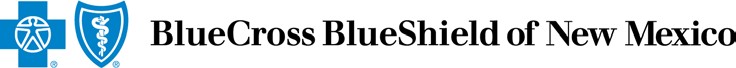 New Mexico State University Vision Benefit SummaryEffective January 1, 2021Eligibility:	All Retirees and their covered dependentsDependent coverage is available until age 26New Mexico State University Vision Benefit Summary (continued)Vision Care ServiceIn-Network Member CostOut-of-Network ReimbursementExam with dilation as necessary$10 copayUp to $30FrequencyFrequencyFrequencyExaminationOnce every 12 monthsOnce every 12 monthsLenses or contact lensesOnce every 12 monthsOnce every 12 monthsFrameOnce every 24 monthsOnce every 24 monthsExam optionsExam optionsExam optionsContact lens fit and follow upStandard: $0 copay, paid in full fit and two follow up visits;Premium: $0 copay, 10% off retail price, thenapply $40 allowanceUp to $40FramesFramesFramesAny available frame at provider location$0 Copay/$130 Allowance/20% off balance over$130Up to $65Standard Plastic LensesStandard Plastic LensesStandard Plastic LensesSingle vision$10 copayUp to $25Bifocal$10 copayUp to $40Trifocal$10 copayUp to $55Lenticular$10 copayUp to $55Standard progressive lens$75 copayUp to $40Premium progressive lensSee table on page 2Up to $40Lens optionsLens optionsLens optionsUV treatment$15N/ATint (solid and gradient)$15N/AStandard plastic scratch coating$0Up to $5Standard polycarbonate – adults$40N/AStandard polycarbonate – kids under 19$0Up to $5Standard anti-reflective coating$45N/APolarized20% off retail priceN/APhotochromatic/transitions plastic$75N/APremium anti-reflectiveSee below tableN/AContact lenses (contact lens allowance includes materials only)Contact lenses (contact lens allowance includes materials only)Contact lenses (contact lens allowance includes materials only)Conventional$0 copay/ $130 Allowance/ 15% off balanceUp to $104Disposable$0 copay/ $130 Allowance/ Plus balance over$130Up to $104Medically necessary$0 copay, Paid in fullUp to $210OtherOtherOtherLasik or PRK from U.S. Laser Network15% off retail price or 5% off promotional priceN/AAdditional pairs benefit:Members also receive a 40% discount off complete pair eyeglass purchase and a15% discount off conventional contact lenses once the funded benefit has been used.N/AProgressive price list*Member cost in-networkStandard progressive$75 copayPremium progressives as follows:Premium progressives as follows:Tier 1$95Tier 2$105Tier 3$120Tier 4$75 copay, 80% of charge less $120 AllowanceAnti-reflective coating price list*Member cost in-networkStandard anti-reflective coating$45Premium anti-reflective coatings as follows:Premium anti-reflective coatings as follows:Tier 1$57Tier 2$68Tier 380% of chargeOther add-ons price listMember cost in-networkPhotochromic (plastic)$75Polarized80% of chargeBlue Cross and Blue Shield of New Mexico reserves the right to make changes to the products on each tier and the member’s out-of-pocket costs.Blue Cross and Blue Shield of New Mexico reserves the right to make changes to the products on each tier and the member’s out-of-pocket costs.*Fixed pricing is reflective of brands at the listed product level. All providers are not required to carry all brands.*Fixed pricing is reflective of brands at the listed product level. All providers are not required to carry all brands.